AV TEXELNotulen algemene ledenvergadering m.b.t. het verenigingsjaar 2017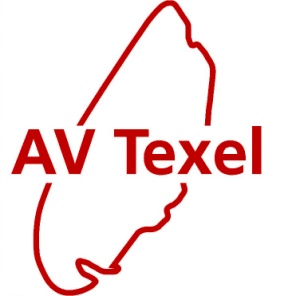 Datum: 24 april 2018 	Locatie: Clubhuis AV TexelAanwezig:
Martin Baptist, Arco Garritsen, Loek Mensinga, Peter Bancken, Coen Schoonheden, Judith van Bleijswijk, Laurien Bakker, Theo Schraag, Annelies Graaf, Carla Smit, Lydia Verweij, Gea van Gijssel, Thomas Richter, Coby Bakelaar, Rob Rook, Toon Schoenmaker, Margot v.d.Ven, Ellen Wisman, Monique Lubach, Martien Baars en Gerco Aberson.Afwezig met kennisgeving:  Marijke de Beer, Jan Frederici, Ans Timmer, Pierre Bonnet, Joke Kuijper, Poul Verhagen, Jord Kuiken, Piet Bakelaar, Cees Timmer, Jeanette van Heerwaarden, Jan en Rita Dogger, Gitta Witte,  Mirjam Fortgens, Jitze Beintema en Kees de Jager. I.	Opening vergaderingOm 20:05 uur heet de voorzitter, Martin Baptist, alle aanwezigen van harte welkom.  Als speciale gast namens de Sportraad Texel is Robert Bakker aanwezig. II.	Vaststelling presentielijstAlle aanwezigen hebben de presentielijst getekend.III.	Ingekomen stukken en mededelingenEen aantal leden heeft zich afgemeld voor de vergadering (zie bovenstaande lijst). Laurien Bakker zal wat later komen i.v.m. haar werk. Tot zover de ingekomen stukken. Verder zijn er geen ingekomen stukken.IV	Notulen vorige vergaderingDe naam Ron Teunisse op pagina 2 moet zijn:  Henri Thunissen verder worden de conceptnotulen van de vorige vergadering goedgekeurd. V.	Jaarverslag BestuurHet jaarverslag wordt nader toegelicht door de voorzitter. Verder is het geweldig wat er allemaal aan activiteiten waren in 2017. Een hele waslijst. We zijn erg veel dank verschuldigd aan de vele vrijwilligers, die het afgelopen jaar weer de vele wedstrijden en activiteiten mogelijk hebben gemaakt. Martien Baars merkt op dat bij de opsomming van de  jaarlijkse wedstrijden in het jaarverslag “de Zestig van Texel” als één van de belangrijkste evenementen ontbreekt en deze zal alsnog worden toegevoegd. Thomas Richter meldt dat het bestuur onvoldoende heeft gedaan om vrijwilligers te werven die helpen bij groepsverhuur.VI.	Verslagen commissiesHalve Marathon De Waal
Het verslag over de halve marathon 2017 spreekt voor zich. Geen opmerkingen. Jaarverslag De Zestig van Texel commissie
Een uitgebreid verslag over 2017 geeft geen aanleiding voor opmerkingen. Alleen zijn er enige zorgen omtrent de continuïteit, omdat het merendeel van de commissie gaat stoppen na 2019 en moet er verjonging komen.Jaarverslag TexelTrail
Een kort verslag; geen opmerkingen. Jaarverslag Loop(wedstrijd)commissie
Er zijn geen opmerkingen naar aanleiding van het verslag. Baanwedstrijden
De baanwedstrijden zijn voor het eerst gehouden in 2017 en is een nieuwe activiteit opgezet door Margot en Poul. De opkomst valt wat tegen en als dat niet verbetert in 2018, dan zal het aantal wedstrijden worden aangepast. We noemen het ook testlopen i.p.v. wedstrijden. Het verslag geeft geen aanleiding tot verdere opmerkingenRedactie
Het verslag spreekt voor zich. De overdracht van Combi Texel aan de nieuwe eigenaar maakt de drukkosten in het nieuwe jaar onzeker. Het zal vermoedelijk hoger gaan uitvallen dan de huidige €150,- aan drukkosten. Bianca en Donald blijven wel de opmaak verzorgen ondanks hun nieuwe job.  Jaarverslag Onderhoudscommissie.                              
Het verslag spreekt voor zich. Alleen wordt nog eens benadrukt dat “Groot onderhoud” van de atletiekbaan en de kwaliteit van de baan een zorgpunt blijft. Donderdagmorgen is de vaste onderhoudsmorgen. Iedereen is welkom om te helpen onder het genot van een kopje koffie. We zijn er vanaf 09.00/9.30 uur. Kantinecommissie
Het verslag ontbreekt in het clubblad en wordt tijdens de vergadering voorgelezen door de voorzitter. De opbrengsten zijn nog beperkt maar het gebruik voor vergaderingen neemt toe en er zouden nog meer activiteiten georganiseerd kunnen worden voor de senioren, waardoor meer omzet wordt gegenereerd. De jeugd maakt al veelvuldig gebruik van de kantine.Gastgebruik atletiekbaan
Thomas Richter is het aanspreekpunt voor het verzorgen van het gastgebruik van de baan. Naar aanleiding van het verslag 2017 doet hij een oproep voor meer vrijwilligers om te helpen met sleuteldienst voor het openen en sluiten van het clubhuis. De inkomsten in 2017 waren €1434,- aanzienlijk hoger dan in 2016.  Door de drukte rond Pasen zijn er nu eigenlijk onvoldoende vrijwilligers om het gebouw te openen en te sluiten.Jaarverslag jeugdzaken
Er is weinig toe te voegen aan het verslag. VII.	Verslag penningmeester
Financieel verslag 2017
Peter geeft een uitgebreide financiële toelichting op de leden activiteiten, zoals Vriendenloterij, Rommelmarkt, kerststukjes en bedrijvenestafette alsmede op de opbrengst van de diverse evenementen, zoals: Halve marathon De Waal, Zomer- Duin- Bos- Strand- en Winterboslopen, Zestig van Texel en Texeltrail die bijdragen aan het resultaat.  Het exploitatieoverzicht ziet er goed uit en ook zijn de kosten van het clubgebouw er in opgenomen, alsmede de opbrengst van de Zestig van Texel. De afschrijving op het gebouw is 3% en op de inventaris/ materialen 20%. De exploitatie van de kantine levert nog weinig rendement op in 2017. De verwachting is dat deze gaat groeien in de toekomst. Als vereniging zijn we sterk afhankelijk van de opbrengsten van de diverse evenementen en voornamelijk van “De Zestig van Texel”.  Het boekjaar werd met een positief resultaat van €3.518,- afgesloten, hetgeen wordt toegevoegd aan de reserveringen. Verder waren er geen vragen meer uit de vergadering. Rob Rook sprak zijn waardering uit voor de werkzaamheden van Peter als nieuwe penningmeester.
Begroting 2019
Peter Bancken geeft aan dat de begroting van 2019 een nauwkeuriger beeld geeft dan de vorige begroting 2018, omdat hij nu een betere inschatting kan maken op basis van de resultaten van 2017 inclusief het clubgebouw. Er worden geen grote mutaties verwacht ten opzichte van het afgelopen boekjaar en een vergelijkbaar resultaat als 2017. Er zijn verder geen vragen uit de vergadering over de begroting en deze wordt goedgekeurd. De huidige financiële positie van de vereniging is vrij rooskleurig, maar ook kwetsbaar door de afhankelijkheid van de evenementen en diverse acties als inkomstenbron. De baanhuur blijft een forse uitgavenpost.VIII.	Verslag kascommissie en benoeming nieuw lid kascommissieDe kascommissie is vertegenwoordigd door Gea van Gijssel en Rob Rook. Rob spreekt namens de kascommissie zijn waardering uit voor het uitgebreide financiële verslag van de penningmeester, die veel werk heeft verricht voor de verdere automatisering, integratie en synchronisatie van de administratieve systemen. Hij stelt namens de kascommissie aan de Algemene vergadering voor om décharge te verlenen aan de penningmeester en het bestuur voor het gevoerde beleid. Theo Schraag is bereid de ontstane vacature van Gea van Gijssel op te vullen en wordt gekozen tot lid van de kascommissie die in 2018 zal bestaan uit Robert Rook en Theo Schraag.Aansluitend vraagt de voorzitter om decharge van het gevoerde beleid van het bestuur aan de Algemene ledenvergadering, die dat unaniem onderstrepen door applaus.
IX.	Vaststelling contributie 2019 Het verenigingsdeel van de contributie van 2019 zal ten opzichte van 2017 met 2% (prijsindexcijfer) conform de afspraken worden verhoogd. De nieuwe AU-tarieven zijn nog niet bekend.X.            Voorstel benoeming erelid
Het bestuur is voornemens om Cees Timmer te benoemen als erelid van AV Texel en vraagt hiervoor toestemming aan de leden van de vergadering, die met een luid applaus hun waardering onderstrepen voor dit initiatief. Door omstandigheden is Cees zelf niet aanwezig en daarom vraagt de voorzitter aan iedereen om het nog even een paar dagen geheim te houden, want het zal 26 april worden uitgereikt tijdens de receptie in de kantine. Tevens ontvangt Cees van de Atletiekunie de waarderingsspeld voor zijn inzet voor de atletieksport in de afgelopen decennia.Pauze (10 minuten) XI.	Benoeming BestuursledenEr zijn geen aanmeldingen binnengekomen voor de bestuursfuncties van de aftredende en herkiesbare functie van Martin Baptist en de niet-herkiesbare functie van Loek Mensinga als secretaris, die tijdelijk de functie zal blijven vervullen tot er een opvolger is gevonden. De herbenoeming van Martin en de tijdelijke benoeming van Loek worden door de Algemene ledenvergadering  bekrachtigd. Er blijft ook nog steeds een vacature vacant. We zoeken nog steeds versterking voor het bestuur om met name de PR en communicatie te versterken. Er is een vast schema conform de statuten voor roulatie van bestuursleden opgesteld. XII.	Beleidsplan 2016-2020
De voorzitter geeft een opsomming van de belangrijkste punten uit het Beleidsplan 2016-2020, die zijn opgenomen op de actielijst van het bestuur, maar waarvan door de aandacht/werkzaamheden voor de realisatie van clubgebouw nog niet alles is gerealiseerd. Enkele punten zijn: Meer samenwerking met andere loopgroepen op Texel, alternatieven voor de vergrijzing van Texel o.a. wandelen toevoegen als aparte tak. De samenwerking met het bestuur van de halve marathon verbeteren. Om de maatschappelijke en sociale functie van de atletiekvereniging te onderstrepen wilden we starten met “Running Therapie”, maar we stuitten op tegenwerking van de Gemeente Texel ondanks de Gemeentelijke Sportnota 2017, waarin dergelijke initiatieven worden gevraagd. De gemeente wees ons subsidieverzoek af, wij maakten vervolgens bezwaar, maar ondanks het gelijk van de bezwarencommissie weigerde de Gemeente hun medewerking te verlenen. De Rollatorloop en onze medewerking aan de Koningsspelen zijn voorbeelden van onze maatschappelijke betrokkenheid. Martin geeft aan dat de voornemens uit het Beleidsplan 2016-2020 zijn vertaald in actiepunten, die maandelijks terugkomen  in de bestuursvergaderingen. De vergadering spreekt zijn waardering uit voor de actiepunten van het bestuur uit het beleidsplan.  XIII.	Benoeming commissieleden 
Voor de commissies hebben zich geen kandidaten gemeld. De nieuwe activiteitencommissie bestaat nu uit Monique Lubach, Wolbert Broere, Laurien Bakker, Hèlen en Loek Mensinga.  De eerstvolgende activiteit is een DUO loop op 23 juni. Samen lopen en fietsen. De redactie en jeugdcommissie hebben dringend uitbreiding nodig en er zullen mogelijke kandidaten worden benaderd. De “Zestig van Texel” commissie heeft aangegeven na 2019 te zullen stoppen en dus wordt momenteel naarstig gezocht naar verjonging en opvolging  van deze commissie, die een financieel fundament vormt voor onze vereniging.  
XIV.	Rondvraag en SluitingCoby Bakelaar  geeft aan dat Coby, Piet en Laurien dit jaar voor het laatst op de Koningsmarkt staan en vraagt om opvolging voor deze activiteit, die meestal rond de €700,- opbrengt voor onze vereniging. Tijdens de vergadering blijkt dat Monique Lubach en Laurien Bakker dat stokje gaan overnemen en zijn we blij dat dit weer is opgelost. 
Carla Smit geeft aan dat de mensen tijdens de Rollatorloop het clubhuis en de baan niet konden vinden. We hadden ballonnen, vlaggen en Beachvlaggen neergezet, maar Young4ever zou dit beter moeten aangeven met pijlen dat de kantine en atletiekbaan o.a. via de wielerbaan is te bereiken met invalidenvervoer. Het zal worden meegenomen in de evaluatie met Young4ever. De deelnemers waren overigens enthousiast. Thomas Richter wil opnieuw graag de mogelijkheid van het ter beschikking stellen van de sleutels van het gebouw aan groepen ter discussie stellen, terwijl dat destijds om verzekeringtechnische redenen plus controle en beheer op materialen is afgewezen. Annelies Graaf geeft aan dat Ulrike van de kantinecommissie geen sleutels heeft en het lastig is om deze steeds te moeten halen en brengen. Theo zorgt ervoor dat zowel Ulrike, Carla en Toon van sleutels worden voorzien. De voorzitter dankt allen voor hun komst en sluit de vergadering om 22.15 uur en nodigt iedereen uit voor een drankje aan de bar.Notulist: Loek Mensinga